Batyubál és morzsabálBatyubál: Kisebb táncmulatság, ahova maguk a vendégek viszik az ételt, italt. Morzsabál: batyubál után másnap vagy harmadnap a maradékok elfogyasztására szervezett összejövetel és mulatságKépzeld el, hogy a képen látható állatoknak batyubált rendezel!Válogass az élelmiszerek közül, és vonallal kösd össze az állatot és az ennivalót! Ha nem tudod, hogy melyik állat mit enne szívesen, nézz utána!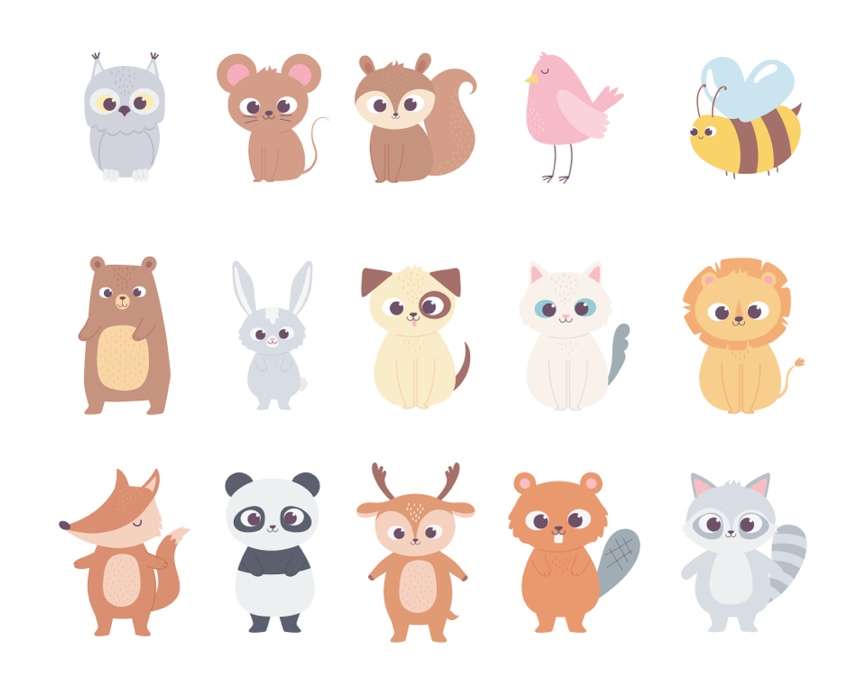 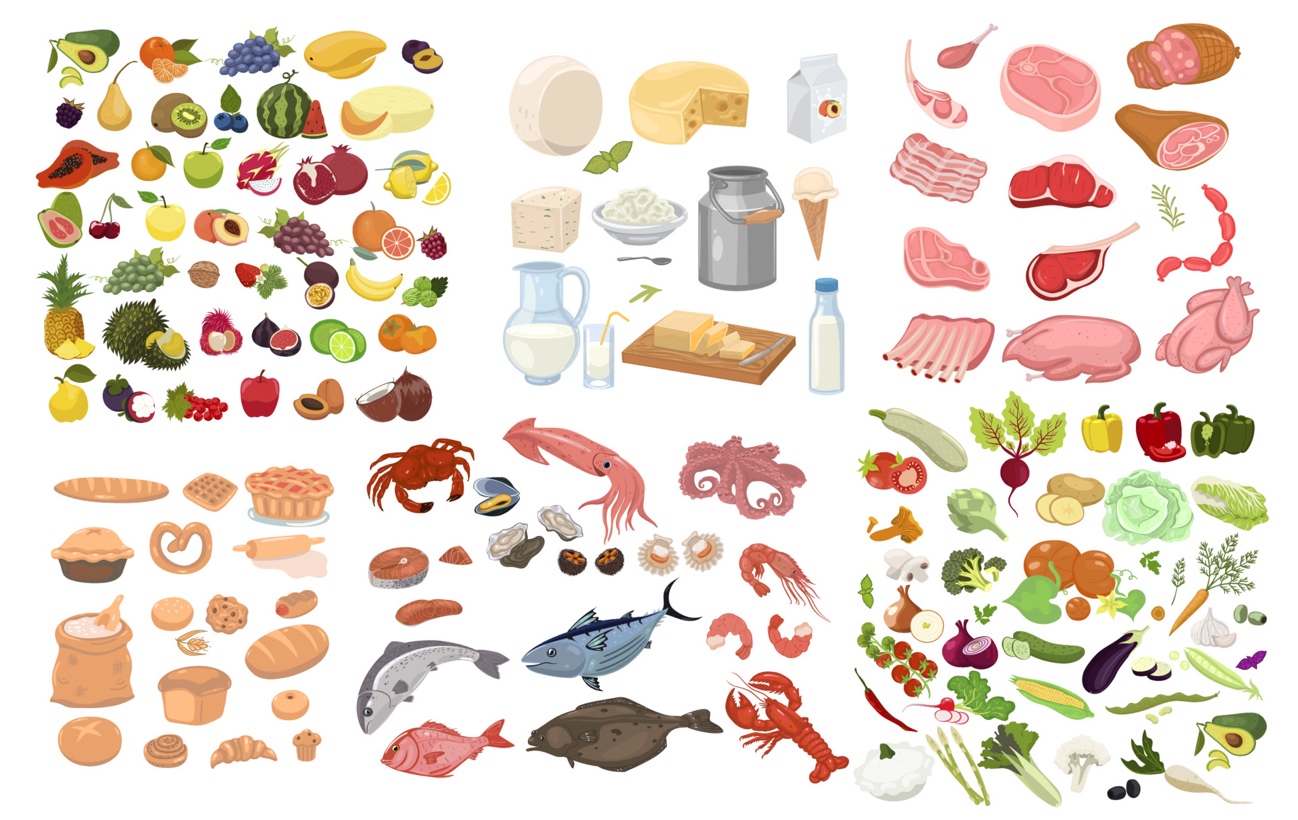 A maradék élelmiszerekből neked is jut elég, hogy morzsabált rendezz. Mit ennél meg szívesen? Karikázd be!